Workshop vetbollen makenStap 1: Zoek een kopje uit of pak een kartonnen beker (de kartonnen beker gaat er uiteindelijk weer af)Stap 2: Meng goed door elkaar in een bakje:1 deel zaadmengsel:	Strooivoer (voor tuinvogels) Kippenvoer is veel te grof.			Zwarte zonnepitten			Rozijnen  of krenten (kleine hoeveelheid)			Meelwormen (kleine hoeveelheid)1 deel ongezouten frituurvetStap 2: Kartonnen beker			Knoop een lint (lint niet te lang knippen 		aub) aan een doppinda en hang deze in het bekertje. Giet het zaadmengselerbij. 1 vingerkootje vrij. Vet smelten. Mengen in kom en dan in het kopje gieten. Laat even uitharden/drogen en neem mee!Thuis kunt u het bekertje even in heetwater houden dan glijd het vetbolletjeer uit.Thuis stap 3: Hang uw vetbol op in een boom, struik of aan de pergola. Nadat de vogels even tijd hebben gehad om de vetbol te ontdekken: pak wat te drinken en maak het uzelf gemakkelijk in een stoel achter het raam: geniet van de verschillende soorten vogels die uw vetbol bezoeken. Ken u de namen van de vogels? Hoe gedragen ze zich? Welke soort komt het vaakst? Veel plezier!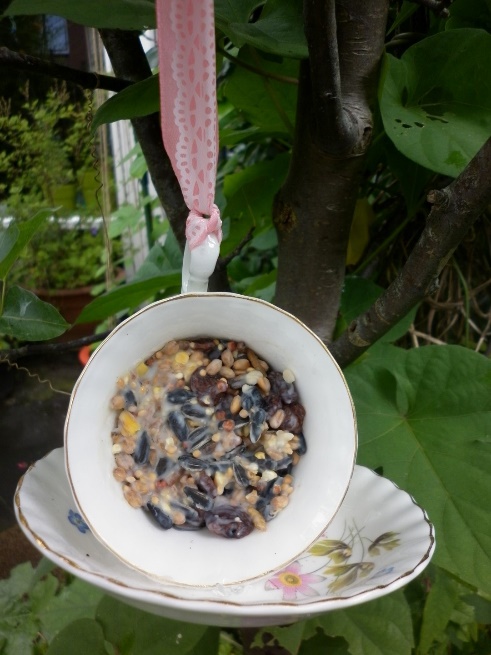 